Bokföring för Internetentreprenörer 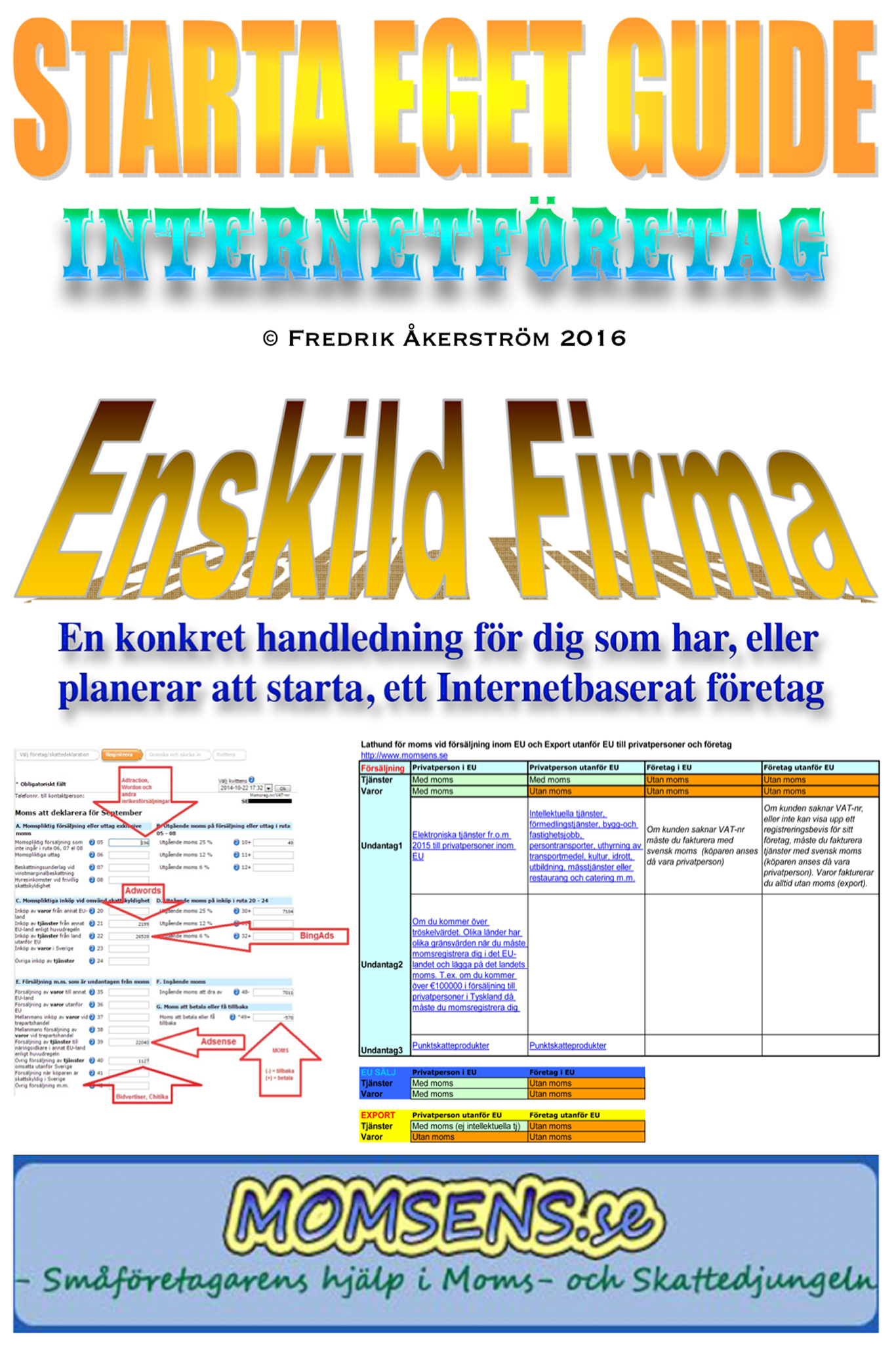 Momsens.se lanserar nu en helt unik bok på marknaden för alla som har Internetbaserade företag och/eller internationell handel. Den går t.ex. att beställa från Bokus (https://goo.gl/jWLyAG).Boken “Starta Eget Guide - Internetföretag” är i första hand tänkt för internetentreprenörer, bloggare och frilansare. Ofta tjänar denna kategori pengar på AdSense, affiliatelänkar och digitala tjänster och produkter. Många har börjat inse att de inte längre har en hobby utan att det faktiskt är fråga om näringsverksamhet. Det är dags att starta enskild firma, men hur gör man? Hur registrerar man ett företag? Hur rapporterar man moms? Hur bokför man? Vilket bokföringsprogram ska man använda? Alla dessa frågor och många fler får man svar på i den här boken.“Finns det inte redan tillräckligt med bokföringsböcker och starta eget litteratur? Jo, det finns en hel del böcker men få som verkligen tar upp de exempel och problem som företagare stöter på i verkligheten. Speciellt inte om det handlar om vettiga genomgångar om EU-moms och företagsregistrering för er som har verksamhet på Internet. “ - Fredrik Åkerström“Boken började skrivas som en lathund på begäran från flera besökare på momsens.se som ville få handledning i hur man registrerar företag och hur man fyller i momsdeklarationer och gör bokföringen, på ett språk som en vanlig människa kunde förstå.” - Fredrik Åkerström“Idag när det blivit så krångligt med EU-moms och bokföring av internationell handel behöver många en annan typ av handledning och bok än vad som finns på marknaden idag.” - F.Å.“Många ger nästan upp efter att ha försökt förstå Skatteverkets kryptiska och byråkratiska texter. Efter att ha väntat en eller flera veckor på svar på SKV vänder sig många i ett nödrop till Momsens.se. Så kan det inte få fortsätta, något måste göras. Efter ännu fler spontana förfrågningar om en fysisk version av lathunden, och om jag kunde göra en sammanfattning av webbplatsen som en bok, fick jag helt enkelt sätta mig några månader och skriva ihop en helt ny typ av bokföringsbok baserat på alla exempel, artiklar och frågor på momsens.se.” - Fredrik ÅkerströmBoken är en handgriplig introduktion som trots detta tar upp svåra avancerade områden på ett enkelt sätt. Tanken är att läsaren ska kunna "Klippa och Klistra" från boken. Idag när det blivit så krångligt med EU-moms och bokföring av internationell handel behöver många en annan typ av handledning och bok än vad som finns på marknaden idag. Därför byggdes lathunden ut och blev tillslut en färdig bok som nu går att beställa av alla. Mer info om boken finns på:http://www.momsens.se/starta-eget-guide-internetforetag-tryckt-bokJournalister och bloggare kan beställa kostnadsfria recensionsexemplar av boken direkt via press@bod.se. Journalister ombeds bifoga en kopia på sitt presskort.Momsens.se är Småföretagarens hjälp i moms- och skattedjungeln. Webbplatsen hjälper företagare med konkret information inom moms, skatter och bokföring på ett språk som man begriper. Bloggen grundades sommaren 2014 av Internetentreprenören Fredrik Åkerström och den har redan haft öven 1 miljon sidvisningar. 